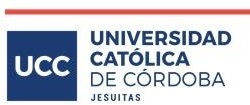 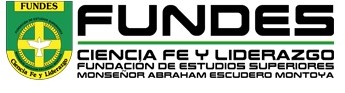 Universidad Católica del EspinalConvocatoria a la presentación de contribuciones para el libro Miradas y Voces de la Investigación Educativa V1Educación para el desarrollo sostenible. Aportes desde la investigación educativaLa investigación educativa, cada vez más consolidada, ha permitido la progresión y acumulación de conocimiento en esta área. Esto ha dado como resultado que las y los educadores puedan disponer de información que les permita comprender mejor los hechos educativos y generar estrategias docentes cada vez más actualizadas, eficientes y adecuadas. Asimismo, que se puedan mejorar las propuestas para la formación inicial y permanente, y tomar decisiones en relación con planes, programas o políticas públicas.En esta oportunidad, la expectativa es socializar aportes de la investigación en relación con marcos conceptuales, objetivos, procesos, prácticas, experiencias, políticas –entre otros aspectos– vinculados con la reorientación de la educación al desarrollo de conocimientos, capacidades y valores necesarios para el desarrollo sostenible. En el marco de estos propósitos, se publica esta convocatoria a la presentación de contribuciones –con el formato de artículos científicos–que muestren objetos de investigación y/o hallazgos innovadores y hagan énfasis en cómo los respectivos resultados parciales o finales contribuyen a una sociedad y una educación más justa para todos.DestinatariosInvestigadores, docentes y estudiantes de postgrado.1 Miradas y Voces de la Investigación Educativa surgió en el año 2018 como una publicación –con referato– de  la Facultad de Educación de la Universidad Católica de Córdoba, en articulación –en cada tomo – con una universidad u otra institución académica reconocida de Argentina o el mundo. En esta oportunidad será la Universidad Católica del Espinal/ FUNDES, con el apoyo de la Red Regional de Universidades del Alto Magdalena/  RUAM DE COLOMBIA. La colección reunirá producciones de investigadores, docentes y estudiantes de postgrado de la Universidad Católica de Córdoba, de otras universidades del país y del extranjero. Integrará avances, resultados de investigación, experiencias y propuestas educativas; todo esto como expresión de una apuesta por el conocimiento abierto y compartido.Acerca de las contribuciones-Las producciones que se presenten se someterán a doble revisión ciega de pares, previa revisión editorial.Las colaboraciones deberán ser originales e inéditas, presentadas en formato electrónico.-Los textos aprobados formarán parte del libro Educación para el desarrollo sostenible. Aportes desde la investigación educativa y se organizarán por campos temáticos. Cada apartado contará con una introducción y un cierre elaborado por los editores, con la intención de dar sentido y enfatizar los hallazgos en relación con el objetivo de la obra. La publicación está prevista en soporte digital con ISBN.-Los autores deberán firmar una carta de sesión de derechos editoriales, que deberán adjuntar con el envío de la contribución. La sesión de derechos es a la Universidad Católica de Córdoba y a la Universidad Católica del Espinal/ FUNDES.-Los temas y problemáticas objeto de estudio deberán estar contemplados entre los siguientes:El título debe dar cuenta del núcleo temático del artículo de manera concisa, específica y lo más breve posible. Se deberá indicar en qué tema y/o problemática (de las indicadas precedentemente) se centra el texto. Escribirla en color rojo.Se incluirá el nombre del o de la/las/las autora/s y/o autor/es del trabajo, grado académico, institución, cargo que desempeña/n y correo electrónico (No más de tres integrantes por presentación).Los textos deberán tener la estructura propia de los artículos científicos: Introducción, Construcciones teóricas, Metodología, Resultados/Hallazgos y Discusión. El texto deberá enfatizar el aporte de la investigación (procesos y resultados) a la comprensión y desarrollo de la educación para el desarrollo sostenible.Aspectos formales de presentaciónEl texto tendrá una extensión de entre 20 y 30 cuartillas en letra Times New Roman de 12 puntos, interlineado 1.5 (entre 7000 y 10,500 palabras, incluyendo cuadros, gráficas y referencias) y se evitarán en lo posible las notas a pie de página.Las tablas e ilustraciones se insertarán sólo en caso necesario para el desarrollo y comprensión del texto. Deberán estar acompañadas de la palabra “tabla” o “figura”, con un numerado consecutivo y citando siempre la fuente. Deberán presentarse en formato de texto, no como imagen.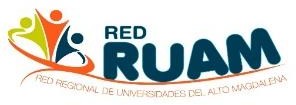 Para el formato de título y subtítulos, citas y referencias se seguirán las Normas APA (American Psychological Association) (6ta. Edición, año 2010).Los trabajos se recibirán hasta 30 Octubre 2020 y deberán enviarse al correo electrónico del Doctorado en Educación UCC: posgrado.educacion@ucc.edu.ar  (Indicar en el asunto Convocatoria artículo libro digital).Córdoba, Argentina, 15 de junio de 2020.Con el Apoyo de Red Regional de Universidades del Alto Magdalena / RUAM DE COLOMBIA.SISTEMAS, POLÍTICAS Y TERRITORIOSHistoria de la Educación en sus entrecruzamientos con la historia socioeconómica y cultural latinoamericana.Evaluación de modelos y sistemas educativos.Articulaciones entre sistemas y subsistemas.Educación para toda la vida.Gobierno de la Educación.Economía de la Educación.Análisis, gestión y evaluación de políticas públicas y programas educativos.Educación	comparada:	Internacionalización	de	la	educación. Transformaciones y Reformas en América Latina.Entre otras.INSTITUCIONES EDUCATIVAS Y PROCESOS DE INNOVACIÓNLas Instituciones educativas: organización, gestión y dirección.Democratización de las instituciones educativas.Procesos singulares, dinámicas intersubjetivas y práctica institucional.Evaluación para la mejora: impactos en el desarrollo institucional y en los aprendizajes de las y los estudiantes.Responsabilidad social de la escuela. Relaciones escuela, familias y comunidad. Estrategias comunicativas.Procesos de innovación y cambio en las instituciones educativas.Entre otras.DIVERSIDAD, INCLUSIÓN Y APRENDIZAJELa Educación como derecho.Identidades y subjetividades.Diversidad (cultural –inter y multicultural–, étnica, lingüística, religiosa, sexual, funcional).Convivencia.Tensiones entre universales y particulares en la educación.Procesos psico-socio-culturales y educativos.Teorías del aprendizaje.Aprendizaje y calidad educativa.Nuevos escenarios de aprendizaje: aprendizaje basado en problemas, aprendizaje cooperativo–colaborativo a través de redes, aprendizaje servicio, aprendizaje en línea, aprendizaje basado en desafíos, aprendizaje distribuido…Trayectorias escolares.Educación de los desescolarizados. Escolares en contexto de migración. Justicia educativa.Estrategias pedagógicas de inclusión de la diversidad.Entre otras.CURRÍCULUM, SABERES Y PRÁCTICASProducción, gestión y distribución de conocimiento.El conocimiento escolar como construcción.Aprendizajes, contenidos, capacidades y competencias.Conocimiento didáctico desde un enfoque disciplinar, interdisciplinar, multidisciplinar y/o transdisciplinar.Saberes emergentes y complejos (convivencia, ambiente, derechos humanos, salud y calidad de vida, sexualidad integral, cultura vial, consumo de drogas, etc.) en el marco de la educación para el desarrollo sostenible.Alfabetizaciones múltiples.Prácticas de enseñanza –planificación, gestión, evaluación de los aprendizajes- en los distintos campos de conocimiento. Procesos de innovación.Estrategias y recursos didácticos para la enseñanza.Entre otras.FORMACIÓN Y DESARROLLO PROFESIONAL DOCENTEEl Sistema formador.Modelos institucionales y curriculares para la formación docente.Capacitación para la práctica profesional en la formación inicial y continua.Cambios en las identidades profesionales frente a los nuevos escenarios escolares.El oficio docente: saberes y capacidades involucrados.Formación de docentes para nuevas funciones y situaciones de enseñanza y aprendizaje: educación a distancia, autoaprendizaje, producción de materiales, tutorías…Evaluación de desempeño.Condiciones laborales.Formación docente e investigación educativa.Entre otras.